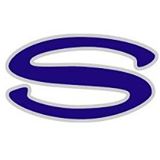 Storm Baseball Practice Plan“The difference between the impossible and the possible lies in a person’s determination” Tommy LasordaDate:		   				Practice # 5:00pm-8:00pm			Night Cap & Tomorrow8:00: Players evaluate focus/effort of practice. The goal for tomorrow’s practice is to be better than today.TimeGroupLocationProcess To League Title (PTLT)5:00TeamPropstra Attendance, Agenda, Expectations5:10TeamPropstra (Infield)Dynamic Warmup5:25Navy & SilverPropstra & Bay JVIntentional Throwing Program5:40Infielders (Infield Coach)Propstra (Infield)Arizona’s: Off the Line, Triple Head, Last 2/First 2, Heel-toe/feet/feet, tags, Four Corners, Zig-Zag Drill, Live reps, Baseball TennisOutfielder (Outfield Coach)Propstra(Outfield)Arizona’s: Pro-steps, 1-quarter turns (get behind ball), 1-quarter turns (go get it), Ball to wall, Find Fence, Football passing patternsCatchers (Catching Coach)Propstra (Right Field)Arizona’s: Receive, Block, Throw (footwork), Bunt, and Pop-ups Pitchers (Pitching Coach)Propstra (Left Field)Moves: Good move/Great move/Show-Ball to 1st, timing to 1st, Inside-turn/timing/daylight to 2nd, 3rd to 1st, Flat ground 6:10NavySilverPropstraBay JVTeam Defense: Choice between (6-1s PFP, live U-Dub drill, Bunt D, 1st & 3rd, Alley Drill, Pop-up Priority, etc.)6:35Navy: PropstraSilver: Bay JVBatting PracticeNavy: Regular/21 foot/Front toss/Tee4 groups of 6 players, Base runners @2nd & 3rd Defense: Fungo & live repsSilver:21 foot toss/Fungo whiffles/Tee4 groups of 57:45Entire Team: Conditioning on the bases. Entire Team: Conditioning on the bases. Entire Team: Conditioning on the bases. 